  CENTER FOR HUMAN VIROLOGY AND GENOMICS      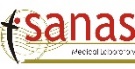 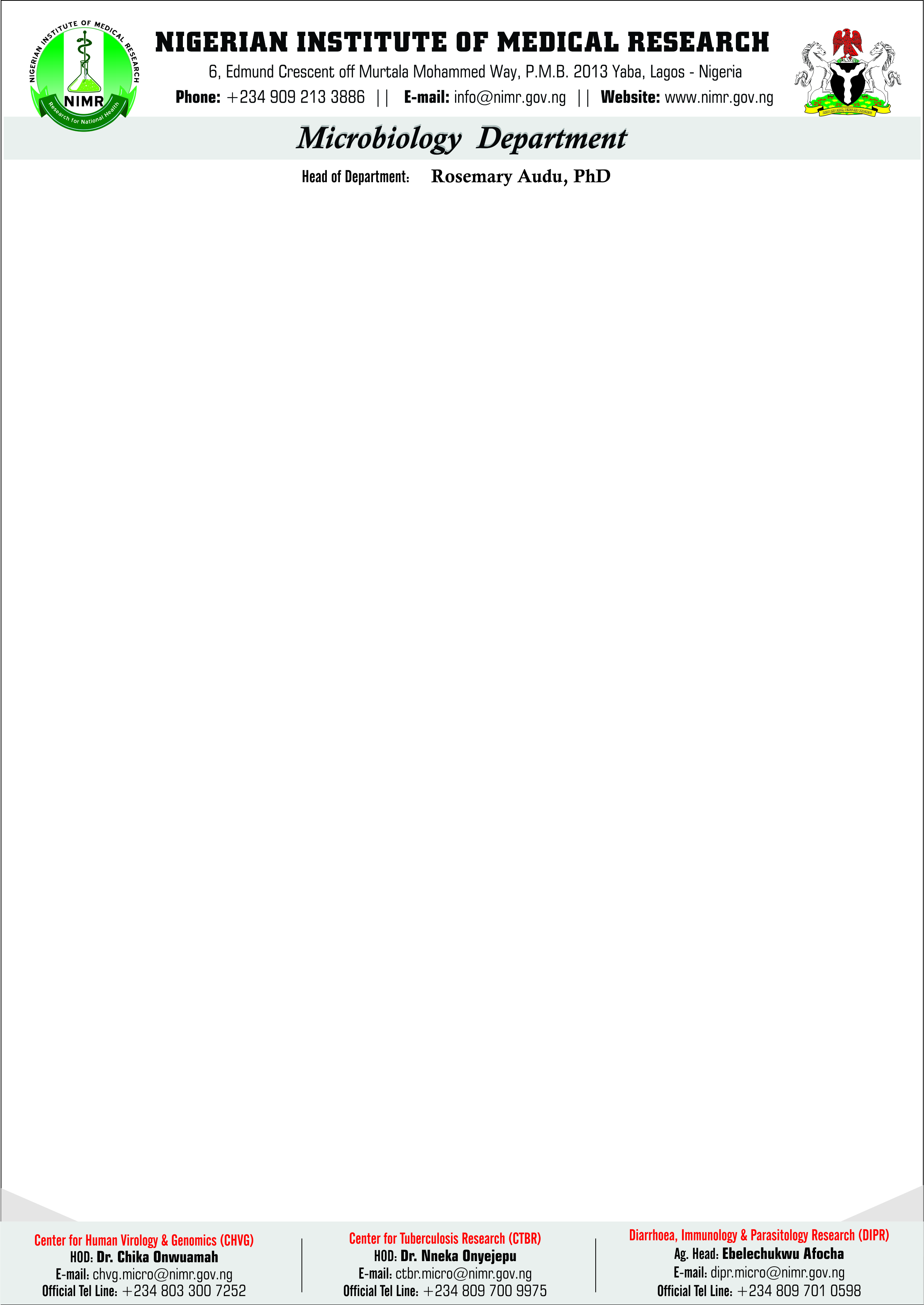                                             M0588                                   Microbiology Department, Nigerian Institute of Medical Research, 6, Edmond Crescent, Off Muritala Mohammed Way, PMB 2013, Yaba,Lagos. Customer Care Line: 08033007252 E-mail: chvg.micro@nimr.gov.ng Web site: www.nimr.gov.ng				    Receipt number ……………………   Date ……………………………… CHVG Code:…………………………….Surname …………………………………   First name ……………………………Address ……………………………………………………………………………………………………………….	Email Address……………………………………………………………   Phone number ………………………….Note 1: “Please write your email address legibly with capital letters.”DOB:		DD		MM			YYYY		Sex M/F      Marital status:  (a) Single   (b) Married    (c) Divorced   (d) Separated   (e) WidowedSurname …………………………………   First name ……………………………Address ……………………………………………………………………………………………………………….	Email Address……………………………………………………………   Phone number ………………………….Note 1: “Please write your email address legibly with capital letters.”DOB:		DD		MM			YYYY		Sex M/F      Marital status:  (a) Single   (b) Married    (c) Divorced   (d) Separated   (e) WidowedSurname …………………………………   First name ……………………………Address ……………………………………………………………………………………………………………….	Email Address……………………………………………………………   Phone number ………………………….Note 1: “Please write your email address legibly with capital letters.”DOB:		DD		MM			YYYY		Sex M/F      Marital status:  (a) Single   (b) Married    (c) Divorced   (d) Separated   (e) WidowedName of Healthcare Provider/clinician ……………………………………………….Address…………………………………………………………………………………Phone number……………………………Time of primary sample collection-------------------------------------Type of Primary Sample……………………  Date of primary sample collection-----------------------------Diagnosis/clinical details………………………………Anatomic site of sample collection…………………Name of Healthcare Provider/clinician ……………………………………………….Address…………………………………………………………………………………Phone number……………………………Time of primary sample collection-------------------------------------Type of Primary Sample……………………  Date of primary sample collection-----------------------------Diagnosis/clinical details………………………………Anatomic site of sample collection…………………Name of Healthcare Provider/clinician ……………………………………………….Address…………………………………………………………………………………Phone number……………………………Time of primary sample collection-------------------------------------Type of Primary Sample……………………  Date of primary sample collection-----------------------------Diagnosis/clinical details………………………………Anatomic site of sample collection…………………Tests Requested (Tick as apply)Tests Requested (Tick as apply)Tests Requested (Tick as apply)Immunology/HaematologyCD4 CountFBCSerology          HIV Confirmation*Hepatitis BsAg*Hepatitis BeAgHepatitis BeAb Hepatitis BcIgMHepatitis C Ab *Chemistry   FBS2HPPCreatinine*Urea/BUN*Bilirubin DirectBiliubrin TotalALPASTALT*GGTTotal ProteinAlbumin Cholesterol*LDLHDLTriglyceridesBicarbonatesGlucose*SodiumPotassiumChlorideMolecular DiagnosticsHepatitis B Viral Load*Hepatitis C Viral Load*HIV-1 Viral Load*HIV-1 DNA PCR*HIV-1 Drug Resistance Testing *        # Last VL----------------HPV –only on request.Note2:“Tests Marked with asterisked “*” are  SANAS Accredited " in this request form. Note2:“Tests Marked with asterisked “*” are  SANAS Accredited " in this request form. Note2:“Tests Marked with asterisked “*” are  SANAS Accredited " in this request form. Indicate how result will be sent (Tick as apply):                 Email;             Pick-up. Would you like to be contacted by sms?                             Yes                  NoNote 3: Please note that a consent form is available for your review.Indicate how result will be sent (Tick as apply):                 Email;             Pick-up. Would you like to be contacted by sms?                             Yes                  NoNote 3: Please note that a consent form is available for your review.Indicate how result will be sent (Tick as apply):                 Email;             Pick-up. Would you like to be contacted by sms?                             Yes                  NoNote 3: Please note that a consent form is available for your review.For CHVG Use onlyReceived/Bled by……......................................	Date……………………. Time………….. ………..    Type of sample tubes used: EDTA        Clot activator    .    Plain            fluoride oxalateFor CHVG Use onlyReceived/Bled by……......................................	Date……………………. Time………….. ………..    Type of sample tubes used: EDTA        Clot activator    .    Plain            fluoride oxalateFor CHVG Use onlyReceived/Bled by……......................................	Date……………………. Time………….. ………..    Type of sample tubes used: EDTA        Clot activator    .    Plain            fluoride oxalate